ПОЛОЖЕНИЕо проведении турнира «Школьная лига дзюдо» с участием иностранных команд, среди юношей  2004-2005, 2006-2007, 2008-2009, 2010-2011 г.р. и девушек 2009-2010 г.р. при поддержке ПАО «Промсвязьбанк».(номер-код вид спорта - 0350001611Я)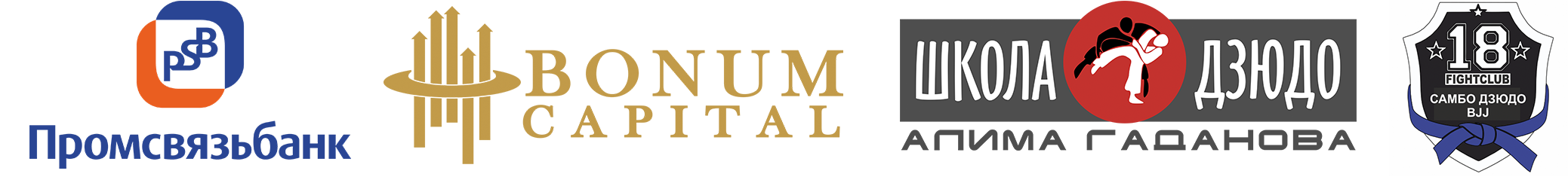 г. Подольск,  мкр. Климовск2019I.  ОБЩИЕ ПОЛОЖЕНИЯОткрытый турнир «Школьная лига дзюдо» с участием иностранных команд, среди юношей 2004-2005, 2006-2007, 2008-2009, 2010-2011 г.р. и девушек 2009-2010 г.р. проводится в соответствии с календарным планом физкультурных мероприятий и несет за собой следующие позитивные черты:популяризация дзюдо в Московской области и в городе Подольск;привлечение юношей  к регулярным занятиям физической культурой и спортом;повышение спортивного мастерства юных дзюдоистов;развитие дружеских отношений между спортсменами;развитие патриотического духа молодежи;II.  МЕСТО И СРОКИ ПРОВЕДЕНИЯСоревнования проводятся 08 и 15 декабря 2019 года в УСЦ Юность по адресу: Московская область, г. Подольск, мкр. Климовск, пр.Юности,1.              На 5-ти татами.08 Декабря - взвешивание юношей 2004-2005 г.р. с 7:30 до 9:00  начало соревнований в 10.00; 08 Декабря - взвешивание девушек 2009-2010 г.р. c 7:30 до 09:00 начало соревнований в 10:00;         08 Декабря - взвешивание юношей 2006-2007 г.р c 14:00 до 15:00 начало соревнований в 16:00;15 Декабря - взвешивание юношей 2008-2009 г.р. c 7:30 до 9:00 начало соревнований в 10:00;15 Декабря - взвешивание юношей 2010-2011 г.р.с 14:00 до 15:00 начало соревнований в 16:00;III.  ОРГАНИЗАТОРЫ СОРЕВНОВАНИЙОбщее руководство подготовкой и проведением соревнований возлагается на организационный Комитет.  Непосредственное проведение соревнований возлагается на Главную судейскую коллегию.IV.  ТРЕБОВАНИЯ К УЧАСТНИКАМ СОРЕВНОВАНИЙЮноши. 2004-2005 г.р. весовые категории: 42, 46, 50, 55, 60, 66, 73, 81, 90, +90 кг Юноши. 2006-2007 г.р. весовые категории: 38, 42, 46, 50, 55, 60, 66, 73, +73 кгЮноши 2008-2009 г.р. весовые категории: 20, 23, 26, 30, 34, 38, 42, 46, +46 кгЮноши 2010-2011 г.р. весовые категории : 20, 23, 26, 30, 34, 38, 42, 46, +46 кгДевушки 2009-2010 г.р. весовые категории : 25, 28, 30, 32, 35, 38, 42, +42 кгПровес 500 грамм.Необходимые документы: паспорт или свидетельство о рождении, справка школьника с фотографией, страховой полис от несчастных случаев (страховой агент будет присутствовать на турнире и полис можно будет приобрести у него)         Согласно Федеральному закону от 04.12.2007 N 329-ФЗ (ред. от 27.12.2018) "О физической культуре и спорте в Российской Федерации" запрещается оказывать противоправное влияние на результаты официальных спортивных соревнований. При выявлении вышеуказанных нарушений применяются санкции к спортсменам, в том числе спортивной дисквалификации спортсменов, тренерам, спортивным судьям, руководителям спортивных команд и другим участникам соревнований в соответствии с законодательством Российской Федерации.V.  УСЛОВИЯ ПОДВЕДЕНИЯ ИТОГОВСоревнования проводятся по действующим правилам дзюдо, утвержденным Федерацией дзюдо России, с участием иностранных команд.VI.  НАГРАЖДЕНИЕПобедители и призёры награждаются кубками, медалями, грамотами соответствующих степеней и ценными призами от спонсоров турнира ПАО «Промсвязьбанк»,  фонд поддержки перспективной молодежи  «БОНУМ»,  СК «Самбо-18», «Школа дзюдо Алима Гаданова».VII.  УСЛОВИЯ ФИНАНСИРОВАНИЯПроезд, проживание и питание иногородних участников за счет командующих организаций. В соревнованиях предусмотрено благотворительное пожертвование за участие в турнире  в размере 900 руб.,  которое пойдет на оплату аренды спортивного сооружения, приобретения наградной атрибутики, призов и оплату судейского корпуса, оплату медицинского обеспечения соревнования, оплату частного охранного предприятия для обеспечения порядка на соревнованиях.VIII.  ОБЕСПЕЧЕНИЕ БЕЗОПАСНОСТИ УЧАСТНИКОВ И ЗРИТЕЛЕЙБезопасность, антитеррористическая защищенность и медицинское обслуживание участников соревнований и зрителей организатор мероприятия берет на себя в соответствии с Постановлением Правительства Российской Федерации от 25.03.2015 № 272 «Об утверждении требований к антитеррористической защищенности мест массового пребывания людей и объектов (территорий), подлежащих обязательной охране полицией, и форм паспортов безопасности таких мест и объектов (территорий)», Постановлением Правительства Российской Федерации от 18 апреля 2014 г. № 353 «Об утверждении Правил обеспечения безопасности при проведении официальных спортивных соревнований». Постановлением Губернатора Московской области от 05.03.2001 № 63-ПГ «О порядке проведения массовых мероприятий на спортивных сооружениях в Московской области» и Распоряжением Губернатора Московской области от 17.10.2008 № 400-РГ «Об обеспечении общественного порядка и безопасности, оказании гражданам своевременной квалифицированной медицинской помощи при проведении массовых мероприятий на территории Московской области».Оказание скорой медицинской помощи осуществляется в соответствии с приказом Министерства здравоохранения Российской Федерации от 01.03.2016 №134н «О Порядке организации оказания медицинской помощи лицам, занимающимся физической культурой и спортом (в том числе при подготовке и проведении физкультурных мероприятий и спортивных мероприятий), включая порядок медицинского осмотра лиц, желающих пройти спортивную подготовку, заниматься физической культурой и спортом в организациях и (или) выполнять нормативы испытаний (тестов) Всероссийского физкультурно-спортивного комплекса «Готов к труду и обороне».IX.  СТРАХОВАНИЕ УЧАСТНИКОВУчастие в соревнованиях осуществляется только при наличии полиса (оригинала) о страховании жизни и здоровья от несчастных случаев на соревнованиях по дзюдо, который предоставляется в комиссию по допуску участников на каждого участника соревнований (страховой агент будет присутствовать на турнире и полис можно будет приобрести у него).X.  ПОДАЧА ЗАЯВОК НА УЧАСТИЕИменные заявки установленной формы предоставляются в судейскую коллегию в день приезда.Предварительные заявки принимаются в период с 10 ноября по 06 декабря 2019 года (команды, предоставившие копию авиа, ж/д или автобусного билета на почту соревнований, смогут зарегистрироваться на турнир раньше чем 01 ноября 2019 года, по факту предъявления билета). Количество участников турнира ограниченно, по 300 участников на каждый заявленный возраст на турнире, далее организаторы останавливают прием предварительных заявок. Участники не предоставившие вовремя предварительную заявку к участию в соревнованиях строго не допускаются. Участники опоздавшие на взвешивание к соревнованиям строго не допускаются.Предварительные заявки высылать  на эл. Почту: schoolleaguejudo@yandex.ruКонтакты (вопросы по проживанию и прочее):Организатор соревнований Питерский Алексей Александрович – +7 (909) 157-03-73.Главный судья соревнований всероссийской категории Воробьев Дмитрий Викторович .ДАННОЕ ПОЛОЖЕНИЕ ЯВЛЯЕТСЯ ОФИЦИАЛЬНЫМ ВЫЗОВОМНА СОРЕВНОВАНИЯ.«СОГЛАСОВАНО»Директор федерации дзюдо г.Подольск_____________________Д.В. Воробьев«19» Сентября 2019г.«УТВЕРЖДАЮ»Президент фонда поддержки перспективной молодежи «БОНУМ»_____________________А.Ш. Гаданов«19» Сентября 2019г.«СОГЛАСОВАНО»Президент РОО Федерации Дзюдо Московской области_____________________ О.Ю. Борисов«19» Сентября2019г.«СОГЛАСОВАНО»Директор УСЦ Юность _____________________ О.В. Паскарь«19» Сентяюря2019г.